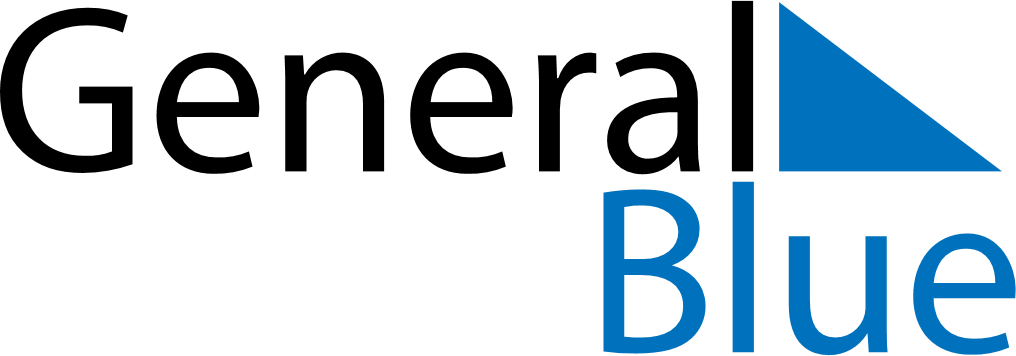 September 2028September 2028September 2028September 2028EcuadorEcuadorEcuadorMondayTuesdayWednesdayThursdayFridaySaturdaySaturdaySunday1223456789910Independence of Guayaquil1112131415161617181920212223232425262728293030